                      Woodhey High SchoolPerson Specification – Head of Science Faculty A = Assessed at Application	I = Assessed at Interview            T = Assessed through TestNote 1:In addition to the ability to perform the duties of the post, issues relating to safeguarding and promoting the welfare of children will need to be demonstrated these will include:Motivation to work with children and young people.Ability to form and maintain appropriate relationships and personal boundaries with children and young people.Emotional resilience in working with challenging behaviours andAttitudes to use of authority and maintaining discipline. 	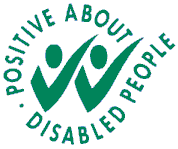 If a disabled person meets the criteria indicated by the ‘Two Ticks’ symbol and provides evidence of this on their application form they will be guaranteed an interview.Minimum Criteria for Two Ticks *CriteriaMeasured byQualifications & Training QTSFirst/Second Class Degree in relevant subjectAble to demonstrate continued development of own expertise (through CPD) and willing to continue to develop ATeaching Experience Evidence of consistently good or outstanding teaching and learning across Key Stages 3 & 4Evidence of good or outstanding classroom skills The Ability to use ICT effectively to engage pupils and use new and emerging technologies to support teaching and learning The ability to create effective, engaging and differentiated lesson plans The ability to use assessment to inform planning for good teaching and learning The ability to differentiate materials to meet the needs of all learners particularly those who may require alternative methods of teaching and support (e.g. SEN or high attainment) Experience of curriculum innovation Experience of raising standards of achievement for all pupils Strategies for raising achievement and achieving excellence Experience of designing, implementing and evaluating successful interventions, following the effective use of data to track and monitor the progress of individual students and groups of students (including vulnerable groups) Principals of effective teaching and assessment for learning Effective and consistent models of behaviour management A commitment to and strategies for ensuring inclusion and access to the curriculum Monitoring and evaluating performance Having the tools and experience of data collection and analysis A/I/TKnowledge/SkillsStrategies for developing effective teachers Curricular and assessment developments with Science  at all key stages with an appreciation of how the content, skills and teaching strategies best prepare pupils for transition and success. A/I/TKnowledge/Skills (continued)Demonstrate a commitment to the learning process Demonstrate the principles and practice of effective teaching and learning Access, analyse and interpret information to inform successful self-evaluation Challenge, influence and motivate others to attain high aspirations and have high expectations of them Ensure value for money and monitor appropriate budgets where required. Experience of leading a successful department or team Experience of successful interventions at pupil and group level Experience of analysing examination results and progress to inform improvement plansCommitment to whole school activity and growthBehavioural AttributesA supportive and co-operative team memberAble to uphold and deliver standards for the school and the department Have passion for teaching and learning and is committed to inspire Science learning and knowledge Demonstrates excellent organisational skills including managing and prioritising competing demands Effective communication skills, orally and written to a range of audiences Demonstrates adaptability and optimism Demonstrates commitment to equal opportunitiesDemonstrates commitment to the protection and safeguarding of  children and young people Demonstrates knowledge of relevant legislation and guidance in relation to working with children and young people. A/I